Конспект занятия по конструированию из бумаги в технике оригами «Тюльпанчики» для средней группы.Цель: учить детей изготовлению цветов с использованием техники "оригами".Задачи: Образовательные: обучать навыкам работы с бумагой.Развивающие: развивать глазомер, мелкую моторику рук, речь детей.Воспитательные: воспитывать стремление доводить начатое дело до конца, любовь и бережное отношение к цветам.Послушайте стихотворение и ответьте на вопросы.Если я сорву цветок,Если ты сорвешь цветок,Если вместе я и ты,Если мы сорвем цветы,Опустеют все поляныИ не будут красоты. Т. Собакин Как вы думаете, можно ли рвать цветы охапками? Какие цветы вы знаете? Посмотрите на картинку. Как называются эти цветочки? 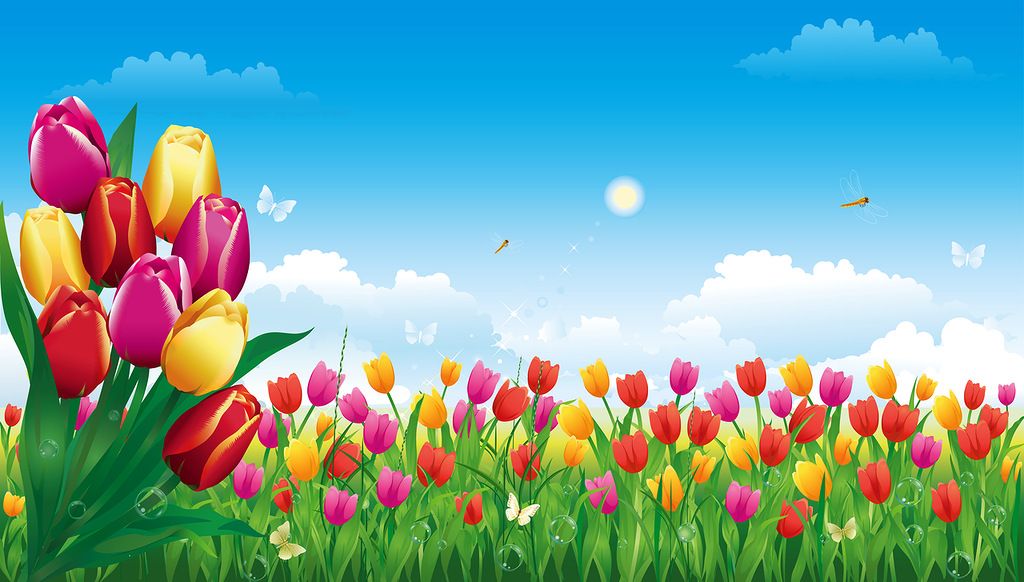 Какого цвета бывают тюльпаны ?Давайте немного разомнемся.Динамическая пауза "На лугу растут цветы".На лугу растут цветыНебывалой красоты. (присесть на корточках)К солнцу тянутся цветы.С ними потянись и ты. (Встать на ноги, потянуться, поднять руки вверх)Ветер дует иногда,Только это не беда. (Махи руками, покачивание туловища)Наклоняются цветочки,Опускают лепесточки. (Наклоны)А потом опять встают.И по-прежнему цветут. (Встать на ноги, повороты туловища влево-вправо)А теперь посмотрите как сделать тюльпан из бумаги:https://youtu.be/djjwBGRN5XEПопробуйте сделать тюльпан самостоятельно, у вас обязательно получатся красивые цветочки.